Presseinformation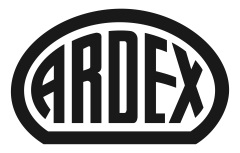 Anton Reithner geht in RuhestandArdex Österreich: Dr. Gunther Sames neuer GeschäftsführerWitten, 14. September 2017. Dr. Gunther Sames hat am 1. September 2017 die Geschäfte der Ardex Baustoff GmbH (Loosdorf) übernommen. Der bisherige Geschäftsführer Anton Reithner hatte seinem Nachfolger im Rahmen eines Festaktes symbolisch den Schlüssel übergeben. Reithner war insgesamt 28 Jahre lang im Unternehmen der Ardex-Gruppe tätig.Ardex Österreich gibt es seit 1968, das Unternehmen ist ein wichtiger Teil der Ardex-Gruppe. „Die Geschichte von Ardex Österreich ist seit dem Markteintritt eine Geschichte des Erfolgs“, sagte Sames im Vorfeld der offiziellen Übergabe. „Ich bin stolz, nun auch meinen Teil zu dieser Geschichte beitragen zu dürfen.“ Anton Reithner freut sich über die Wahl seines Nachfolgers: „Dr. Sames ist nicht nur ein routinierter Geschäftsmann, sondern auch ein geradliniger Mensch mit Handschlagqualität. Ich bin glücklich, ihm nun den Schlüssel übergeben zu haben.“ Übergabe gut vorbereitet
Sames war zuletzt bei der global agierenden Zellstoff Pöls AG als Mitglied des Vorstandes und als Sales Director tätig. Seit dem 1. März 2017 bereitete er sich intensiv auf seine neue Aufgabe bei Ardex vor. Seine Einführung umfasste neben intensiven Strategie-Meetings auch umfangreiche Produktschulungen. Anton Reithner genießt nach 28 Jahren im Unternehmen nun seinen Ruhestand und widmet sich seinen vielfältigen Hobbies und seiner Leidenschaft für Musik, Reisen und guten Wein. Aufbauen auf solider Basis
Über die Strategie der Zukunft sind sich der neue und der alte Geschäftsführer von Ardex-Österreich einig: Die Erfolgsgeschichte soll solide weitergeführt werden. „Bewährtes wird uns erhalten bleiben“, sagt Sames. „Die Wertschätzung für unsere Mitarbeiterinnen und Mitarbeiter sowie für unsere Geschäftspartner, unsere Beständigkeit im Wachstum und unsere Vertriebsstrategie werden Ardex Österreich auch weiterhin ausmachen.“ Gunther Sames will auf Erreichtem aufbauen und das Geschäft erfolgreich weiter vorantreiben. „Die Stärkung der Marktstellung in Österreich und der Exportmärkte steht dabei im Fokus“, sagt der neue Chef des österreichischen Marktführers im Bereich chemischer Spezialbaustoffe. Über ArdexDie Ardex GmbH ist einer der Weltmarktführer bei hochwertigen bauchemischen Spezialbaustoffen. Als Gesellschaft in Familienbesitz verfolgt das Unternehmen seit mehr als 65 Jahren einen nachhaltigen Wachstumskurs. Die Ardex-Gruppe beschäftigt heute über 2.500 Mitarbeiter und ist in mehr als 50 Ländern auf allen Kontinenten präsent, im Kernmarkt Europa nahezu flächendeckend. Mit mehr als zehn großen Marken erwirtschaftet Ardex weltweit einen Gesamtumsatz von mehr als 690 Millionen Euro.Presseanfragen bitte an:Ardex GmbHJanin Dorloff, Friedrich-Ebert-Straße 45, 58453 WittenTel. 02302 664-598, janin.dorloff@ardex.de